АДМИНИСТРАЦИЯ  ГАВРИЛОВ-ЯМСКОГОМУНИЦИПАЛЬНОГО  РАЙОНА УПРАВЛЕНИЕ  ОБРАЗОВАНИЯП Р И К А З21.10. 2021 	№  450О проведении муниципального этапаВсероссийского профессионального  конкурса «Воспитатель года России - 2022» В целях выявления и поддержки  творчески  работающих  педагогов дошкольных образовательных учреждений Гаврилов – Ямского муниципального района, поощрения их дальнейшего профессионального ростаПРИКАЗЫВАЮ:Провести муниципальный этап    Всероссийского профессионального  конкурса «Воспитатель  года России» в  декабре 2021 года – январе  2022 года.Муниципальному  учреждению дополнительного профессионального образования «Информационно – методический центр» (далее МУ ДПО «ИМЦ») обеспечить организационно-методическое сопровождение проведения муниципального этапа Всероссийского профессионального конкурса «Воспитатель года России - 2022».Утвердить:-  Положение о муниципальном   этапе Всероссийского профессионального   конкурса «Воспитатель года России - 2022»  (приложение 1);-  состав оргкомитета муниципального этапа Всероссийского профессионального конкурса «Воспитатель года России - 2022» (приложение 2); -  состав жюри муниципального  этапа Всероссийского профессионального конкурса «Воспитатель  года России - 2022» (приложение 3).Руководителям  образовательных организаций, реализующихпрограмму дошкольного образования, создать  условия и оказать необходимое содействие организаторам и участникам конкурса.Контроль за  исполнением приказа возложить на директора МУ ДПО «ИМЦ»  Прялочникову С.А.Начальник управления			                 А.Ю. Романюк                                                             Приложение 1к приказу Управления образования	     					от  21.10.2021 №  450ПОЛОЖЕНИЕо муниципальном  этапе     Всероссийского  профессионального конкурса «Воспитатель  года России 2022»   1. Общие положения1.1. Положение о муниципальном этапе Всероссийского профессионального  конкурса «Воспитатель года России - 2022» (далее Конкурс) определяет цели Конкурса, состав участников,  порядок его проведения, подведения итогов и награждения победителя  и  лауреатов Конкурса. 1.2. Конкурс  направлен на развитие творческой деятельности педагогических работников образовательных организаций Гаврилов – Ямского муниципального района по обновлению содержания дошкольного образования с учетом введения федерального государственного образовательного стандарта дошкольного образования, поддержку инновационных технологий в организации образовательной деятельности, рост профессионального мастерства, формирование позитивного общественного мнения о профессии педагога ДОО.1.3. Конкурс проводится с целью:- привлечения  внимания органов местного самоуправления, широкой научной и педагогической общественности, средств массовой информации к проблемам развития  дошкольного образования в социально – экономических условиях,- стимулирования, мотивации и поощрения инновационной деятельности в практике воспитания и развития детей дошкольного возраста,– распространения лучших образцов профессионального опыта педагогических работников дошкольных образовательных организаций Гаврилов – Ямского муниципального района.1.4. Организатором Конкурса  является Управление образования Администрации Гаврилов – Ямского муниципального района. Проведение Конкурса возлагается на МУ ДПО «Информационно – методический центр».2. Задачи Конкурса2.1. Задачами конкурса являются:- стимулирование исследовательской   деятельности педагогических работников и их профессионального роста;         - формирование положительного общественного мнения о современном педагогическом работнике дошкольного образовательного учреждения,- активизация деятельности педагогических коллективов образовательных учреждений по созданию условий для профессионального роста и самореализации педагогических работников системы дошкольного образования;- пропаганда педагогического опыта творчески работающих педагогических работников системы дошкольного образования Гаврилов – Ямского муниципального района 3. Участники Конкурса3.1. Участниками Конкурса могут стать  педагогические работники    образовательных учреждений Гаврилов – Ямского муниципального района, реализующих программы дошкольного образования, независимо от их организационно – правовой формы.3.2. Выдвижение кандидатов для участия в конкурсе может осуществляться:– администрацией образовательной организации,– педагогическим коллективом организации,– путем самовыдвижения.3.3. Участие в Конкурсе является добровольным.3.4. Секретарь Оргкомитета Конкурса подводит итоги регистрации
кандидатов на участие в Конкурсе и формирует списочный состав
конкурсантов, утверждаемый Оргкомитетом Конкурса.           3.5. Оргкомитет Конкурса принимает решение об утверждении состава
конкурсантов не позднее 13 декабря  2021 года, оформляя его протоколом.           3.6. В течение 3 (трех) дней со дня принятия Оргкомитетом Конкурса
решения о составе участников Конкурса, секретарь Оргкомитета Конкурса
направляет на электронные адреса Заявителей извещение об участии в Конкурсе.         3.7. Для сопровождения участников на Конкурс приглашаются: руководители организаций, реализующих программы дошкольного
образования, работники системы образования различных уровней в количестве не более 3 человек на одного участника.         3.8. Материалы, представляемые на Конкурс, не возвращаются и
могут быть использованы для публикаций в СМИ и при подготовке учебно-методических материалов Конкурса.4.  Организационный комитет конкурса4.1. Общее руководство Конкурсом    осуществляет организационный комитет (далее – Оргкомитет).4.2. Состав Оргкомитета конкурса утверждается приказом Управления образования Администрации Гаврилов – Ямского муниципального района.4.3. Оргкомитет конкурса:- обеспечивает размещение объявления о Конкурсе в средствах массовой информации, на официальном сайте МУ ДПО «ИМЦ»;- принимает материалы кандидатов на участие в Конкурсе;- устанавливает порядок проведения и структуру Конкурса;- определяет требования к оформлению материалов, представляемых на Конкурс;- определяет виды конкурсных испытаний и устанавливает критерии оценки, включая отбор  победителя Конкурса;- осуществляет  организационно – методическое руководство Конкурсом;-  организует торжественную церемонию награждения.4.4. Оргкомитет оставляет за собой право вносить поправки и изменения в данное Положение с обязательным уведомлением участников Конкурса.4.5. Решения оргкомитета оформляются протоколом.5. Жюри Конкурса5.1. Для проведения экспертизы материалов, представленных на Конкурс, оценки мастер - класса, демонстрации профессиональной компетенции в процессе практической деятельности   и общего подведения итогов Конкурса создаётся жюри Конкурса, состав которого утверждается  приказом Управления образования.5.2. Состав жюри Конкурса формируется из представителей Управления образования, образовательных и  общественных организаций.5.3. Члены жюри не могут оценивать прохождение конкурсных испытаний участников из своих образовательных организаций.5.4. Жюри, в своей деятельности руководствуясь настоящим Положением, осуществляет процедуру оценивания конкурсных испытаний в баллах, проводит экспертизу конкурсных работ, по итогам конкурса определяет победителя и лауреатов  Конкурса, вносит предложения и рекомендации по подготовке победителя Конкурса к участию в региональном  этапе Всероссийского профессионального конкурса «Воспитатель года России - 2022».5.5. Члены жюри оценивают конкурсные мероприятия, заполняют протоколы конкурсных мероприятий в день проведения конкурсного мероприятия и сдают их секретарю жюри.5.5. Жюри Конкурса имеет право инициировать размещение конкурсных материалов участников в Банк актуального педагогического опыта МУ ДПО «ИМЦ»5.6. Решения жюри Конкурса оформляются протоколами, которые подписываются председателем жюри. Решение жюри считается правомочным, если за него проголосовало не менее 2/3 присутствующих членов жюри.6. Порядок, сроки и условия  проведения конкурса6.1. Муниципальный этап Конкурса проводится при условии участия в нём не менее 2  участников.6.2. Для участия в муниципальном этапе Конкурса в оргкомитет (г. Гаврилов – Ям, ул. Красноармейская, д.8, МУ ДПО «ИМЦ») до 9.12.2021 года предоставляются следующие материалы:– заявление на участие в конкурсе (на бумажном носителе),– информационную карту участника (на бумажном  и электронном носителе) - представление-согласие на обработку персональных данных.              Требования к оформлению конкурсных материалов в печатном виде:- Формат страницы А-4;- поля: левое- 3 см, правое – 1 см, верх – 2 см, низ – 2 см;- шрифт – Times New Roman;- размер шрифта – 14;- межстрочный интервал – 1,5.6.3. Факт подачи заявки на участие в Конкурсе означает согласие участника с настоящим Положением.6.4.  Конкурс проводится в 2 тура: Первый тур, заочный (13.12.-17.12.2021) – оценка материалов «Методическое портфолио»;Второй тур, очный (20.12.2021 – 21.01.2022) – «Мастер – класс», «Конкурсное занятие»I тур Первый тур включает 4 конкурсных задания: «Методическое портфолио» конкурсное задание «Интернет-портфолио»конкурсное задание «Педагогическая находка»конкурсное задание «Эссе «Я – педагог»конкурсное задание «Визитная карточка»II тур «Демонстрация педагогического мастерства» (конкурсные испытания проводятся очно)конкурсное испытание «Мастер-класс» конкурсное испытание - педагогическое мероприятие с детьми – «Конкурсное занятие».I. Конкурсное задание «ИНТЕРНЕТ–ПОРТФОЛИО»Интернет-ресурс участника Конкурса.На данном этапе конкурсант должен продемонстрировать: использование информационно-коммуникационных технологий как ресурса повышения качества профессиональной деятельности педагога, умение оформлять свой опыт в виде авторских программ, концепций, систем, методик, технологий и т.п.Формат:  сайт участника Конкурса или страница участника муниципального  этапа Конкурса на интернет-сайте образовательной организации, реализующей программы дошкольного образования, включающая методические и (или) иные авторские разработки, фото и видеоматериалы, отражающие опыт работы Конкурсанта. Адрес интернет-ресурса вносится в информационную карту участника. Прописывается только один интернет-адрес. Он должен быть активным при открытии при входе через любой браузер (Internet Explorer, Mozilla Firefox, Google Chrome, Opera).Сайт должен выполнять функцию портфолио педагога. На сайте участника может быть представлена следующая информация:общая информация: ФИО, образование, трудовой и педагогический стаж, повышение квалификации, награды, грамоты, благодарственные письма, достижения, увлечения, всё интересное и достойное из того, что происходит в профессиональной и личной жизни конкурсанта;методические материалы, свидетельствующие о профессионализме педагога: обоснование выбора образовательной программы и используемых образовательных технологий; отражение опыта использования ИКТ в образовательной деятельности;авторские учебные, методические и иные разработки, отражающие опыт работы; наличие системы методических разработок и рекомендаций для коллег и возможность их использования в различных  образовательных ситуациях, как коллегами, так и родителями;аналитических материалов (вопросников-анкет; сравнительного анализа достижений детей);рекомендаций для родителей; статей на профессиональную тему; форумов и форм обратной связи и их активность; отзывы посетителей сайта.При оценке информационного ресурса основным является контент (содержание) ресурса и, во вторую очередь, - его концептуальность и эргономичность: соответствие типа ресурса содержанию; адресность; доступность и простота использования; обеспечение обратной связи;культура представления информации.II  Конкурсное задание «ПЕДАГОГИЧЕСКАЯ НАХОДКА»Методическая разработка образовательной деятельности с детьми.Формат: Конспект проведения образовательной деятельности с детьми с использованием иллюстративных материалов (инфографики, фото и видеоматериалов), любой направленности и тематики. Тему работы определяет сам участник Конкурса. Работа размещается на интернет - ресурсе участника конкурса. Объем работы не должен превышать 7 (семь) страниц формата А-4 (без учета титульного листа) в текстовом редакторе Word, шрифт – Times New Roman, кегль 14, межстрочный интервал – одинарный, выравнивание по ширине листа.Конспект проведения образовательной деятельности с детьми может быть составлен в любой удобной для педагога форме. Однако существует несколько важных условий, которые педагогу необходимо соблюдать при планировании:четкое представление результатов работы, которые должны быть достигнуты;выбор оптимальных путей, средств, методов, помогающих добиться поставленных целей, а значит получить планируемый результат.Не менее важным условием составления плана проведения образовательной деятельности с детьми является учет специфических особенностей возрастной группы, реальной обстановки и условий, в которых осуществляется образовательная деятельность.Как бы ни был оформлен план проведения образовательной деятельности с детьми, он должен отвечать определенным требованиям:основываться на принципе развивающего образования, целью которого является развитие каждого ребенка;на комплексно-тематическом принципе построения образовательного процесса;на принципе интеграции образовательных областей в соответствии с возрастными возможностями и особенностями воспитанников группы;обеспечивать единство целей и задач образования воспитанников;планируемое содержание и формы организации детей должны соответствовать возрастным и психолого-педагогическим основам дошкольной педагогики.III Конкурсное задание «Эссе «Я педагог»Эссе участника Конкурса, раскрывающее мотивы выбора профессии педагога образовательной организации, реализующей программы дошкольного образования, и отражающее его собственные педагогические принципы и подходы к образованию и его пониманию ценности и уникальности периода дошкольного детства и миссии педагога в современных условиях.ЭССЕ размещается на интернет-ресурсе участника конкурса.ЭССЕ (фр. essai – попытка, проба, очерк, от лат. exaigium – взвешивание) – прозаическое сочинение небольшого объема и свободной композиции, выражающее индивидуальные впечатления и соображения по конкретному поводу или вопросу и заведомо не претендующее на определяющую или исчерпывающую трактовку предмета. Для эссе характерны следующие черты:Стиль эссе отличается образностью, афористичностью и установкой на разговорную интонацию и лексику.Свободная композиция. ЭССЕ может носить характер творческого рассуждения о профессиональном портрете педагога дошкольного образования, размышления о его роли в развитии и становлении ребенка в современном, высокотехнологичном обществе.Оценка выполнения конкурсного задания осуществляется по 7 критериям:– языковая грамотность текста (речевая, грамматическая, орфографическая и пунктуационная);– обоснование актуальности;– наличие ценностных ориентиров;– аргументированность позиции;– умение формулировать проблемы и видеть пути их решения;– рефлексивность;– оригинальность изложения.IV. Конкурсное задание «ВИЗИТНАЯ КАРТОЧКА»- Видеоролик, представляющий педагогического работника, рассказывающий о его образовательной, воспитательной и общественной деятельности, достижениях и увлечениях.- Формат: видеоролик продолжительностью не более 3-х минут, с возможностью воспроизведения на большом количестве современных цифровых устройств: AVI, MPEG, MKV, WMV, FLV, FullHD и др.; качество не ниже 360 px.- Видеоролик должен быть оформлен информационной заставкой с указанием имени участника, муниципального образования и образовательной организации, которую он представляет. - Участники сами определяют жанр видеоролика (интервью, репортаж, видеоклип, мультфильм и т.п.).           		       Участники конкурса представляют ссылку на персональный сайт, персональную страницу педагога на сайте ДОО, блог и т.п., которые отражают инновационный опыт работы педагога и демонстрируют качество представления образовательной информации в сети «Интернет».            		       Эссе и ссылка на Интернет-ресурс представляются в электронном виде до 9 декабря 2021 года (включительно) на адрес электронной почты: imc-gy@yandex.ru.                     Не подлежат рассмотрению материалы, подготовленные с нарушением требований к их оформлению, а также поступившие с нарушением сроков. «ДЕМОНСТРАЦИЯ ПЕДАГОГИЧЕСКОГО МАСТЕРСТВА»V. Конкурсное испытание «МАСТЕР-КЛАСС»Мастер-класс участника муниципального этапа  конкурса - показатель зрелости педагога, высокого уровня его профессионального мастерства. - Формат: публичное выступление перед коллегами и членами жюри, демонстрирующее конкретный методический прием, метод, технологию  развития, воспитания и оздоровления, отражающие современные тенденции развития дошкольного образования.- Регламент: до 12 минут - на выступление участника, 3 минуты - на вопросы членов жюри.- Мастер-класс может быть по своей форме лекцией, практическим занятием, интегрированной (лекционно-практической) деятельностью с использованием методов прямого и комментированного показа и др. Мастер-класс – это передача не столько знаний, сколько идей. Он проходит в активном или интерактивном (с наличием обратной связи) режиме. Педагог должен уметь представлять свой опыт, как профессиональному сообществу, так и широкой общественности.  Педагог должен наиболее полно проявить своё умение «владеть аудиторией»; образно, наглядно и аргументированно представлять педагогическое мастерство, делиться некоторыми профессиональными секретами. Мастер-класс демонстрирует, в широком смысле слова, авторство конкурсантов, например, собственные образовательные программы, методики или отдельные формы, «педагогические находки». Тема «Мастер-класса» участником определяется самостоятельно.VI. Конкурсное испытание - педагогическое мероприятие с детьми«КОНКУРСНОЕ ЗАНЯТИЕ»	Конкурсное занятие - иллюстрация опыта, наглядная демонстрация тех профессиональных компетенций, которые были представлены участником на предыдущих конкурсных испытаниях. Занятие должно следовать правилу: разумное соотношение репродуктивного, поискового и творческого.- Формат: педагогическое мероприятие с детьми, демонстрирующее практический опыт участника Конкурса и отражающее сущность используемых образовательных технологий. Образовательная деятельность с воспитанниками дошкольного возраста может быть представлена разными формами. При подготовке педагогического мероприятия с детьми следует продумать:содержание занятия, которое должно соответствовать требованиям федерального государственного образовательного стандарта дошкольного образования; использование  наглядных пособий, ТСО, раздаточного материала;применение методов создания на занятии атмосферы заинтересованности, методов активизации деятельности детей.	Конкурсант самостоятельно определяет, как решить поставленные задачи и выбирает для себя наиболее приемлемые способы организации, методы, средства, которые соответствуют концептуальной основе его деятельности. 	Общие требования к проведению педагогического мероприятия с детьми, которые должны быть соблюдены: использование новейших достижений науки и практики; реализация в оптимальном соотношении всех дидактических принципов; обеспечение условий предметно-пространственной среды для развития деятельности и личности ребенка;  соблюдение санитарно-гигиенических норм к организации деятельности детей; установление интегративных связей (взаимосвязь разнообразных видов деятельности, содержания);мотивация и активизация познавательной деятельности детей (методы и приемы); логика построения занятия, единая линия содержания; эмоциональный компонент занятия; связь с жизнью и личным опытом каждого ребенка. 	Данное конкурсное испытание включает:Рассказ - обоснование педагогом проекта предстоящего педагогического мероприятия с детьми. Проведение педагогического мероприятия с детьми. Анализ педагогического мероприятия с детьми самим педагогом. педагог говорит об уровне достижения поставленных целей; поясняет причины возможных отклонений от проекта; оценивает степень удовлетворенности детей занятием. Продолжительность занятия – 20 минут, самоанализ – 10 минут, ответы на вопросы членов конкурсной комиссии – 5 минут. В информационной карте участника конкурсант указывает:содержание педагогического мероприятия с детьми (направление, образовательную область, форму его проведения); возрастную группу детей, которую определяет сам участник; необходимое оборудование.7. Подведение итогов конкурса7.1. Жюри оценивает выполнение всех конкурсных испытаний в баллах в соответствии с критериями, утвержденными оргкомитетом. По каждому конкурсному испытанию определяется средний балл. Итоги  Конкурса подводятся жюри   в 2-х недельный срок  по окончании II тура конкурса.       По итогам конкурсных испытаний формируется рейтинг участников в виде списка. Позиция участника в рейтинге определяется суммой средних  баллов, набранных в результате прохождения конкурсных испытаний. Участник, набравший наибольшее количество баллов, займет первую строчку рейтинга, остальные участники будут располагаться в рейтинге в порядке уменьшения количества набранных ими баллов.7.2.  Участники муниципального этапа, занявшие одинаковые позиции в рейтинге,  сравниваются по результатам конкурсного испытания «Конкурсное занятие».  Преимущественным правом пользуется участник муниципального этапа, показавший максимальный результат при прохождении конкурсного испытания «Конкурное занятие». 7.3. Участник, набравший наибольшее количество баллов по результатам двух туров объявляется победителем Конкурса, лауреатами становятся два участника, следующие в рейтинге за победителем.7.4. Результат Конкурса в виде сформированного рейтинга, выстроенного по мере убывания набранных участниками баллов, оформляется протоколом, который подписывается председателем жюри Конкурса.7.5. Жюри Конкурса имеет право учредить дополнительные номинации за профессиональную компетентность, проявленную при выполнении отдельных конкурсных заданий.7.6. На основании решения жюри Конкурса издаётся приказ Управления образования о награждении победителя и лауреатов Конкурса Грамотами  Управления образования,  ценными призами и цветами.  Участники  Конкурса получат грамоты участника, памятные призы, цветы.  Награждение победителя, лауреатов и участников  Конкурса производится на церемонии торжественного закрытия конкурса.7.7.   Итоги Конкурса публикуются в средствах массовой информации на официальном сайте МУ ДПО «ИМЦ».  7.8. Победитель муниципального этапа  Конкурса направляется  для участия в региональном этапе Всероссийского профессионального конкурса «Воспитатель года России 2022».ФОРМА ЗАЯВЛЕНИЯВ Оргкомитет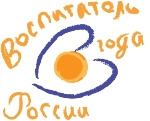 муниципального этапаВсероссийского профессионального     конкурса«Воспитатель года России»в 2022 годузаявлениеЯ, __________________________________________________________,(фамилия, имя, отчество)даю согласие на участие в муниципальном этапе Всероссийского профессионального конкурса «Воспитатель года России» в 2021_году и внесение сведений, указанных в информационной карте участника Конкурса, в базу данных об участниках Конкурса и использование, в некоммерческих целях для размещения в Интернете, буклетах и периодических изданиях с возможностью редакторской обработки, а также на использование оргкомитетом Конкурса (Оператором) иных материалов, представляемых на Конкурс для публикаций в СМИ, размещении в Интернете и при подготовке учебно-методических материалов Конкурса.____________					_____________________________       (подпись)                                                                  (расшифровка подписи)	                                                                                                                             __________________2021 г.Информационная карта участника муниципального этапа Всероссийского профессионального конкурса Воспитатель года России— 2022Фамилия,имя, отчествоДевиз: Правильность сведений, представленных в информационной карте, подтверждаю: «____» __________ 20____ г.       						ПодписьВ оргкомитет муниципального этапа Всероссийского профессиональногоконкурса «Воспитатель года России - 2022»ПРЕДСТАВЛЕНИЕ_____________________________________________________________________________________(наименование образовательного учреждения в соответствии с Уставом учреждения)выдвигает      ___________________________________________________                                                           (фамилия, имя, отчество претендента)_____________________________________________________________________________________(занимаемая должность)на участие в муниципальном этапе Всероссийского профессионального  конкурса «Воспитатель года  России- 2022»Должность руководителя      ___________________                                                        _______________      (фамилия, имя, отчество)			                                                      (подпись)                                         М.П.ЗАЯВКА на педагогическое мероприятие с детьмиучастника муниципального этапа Всероссийского профессионального конкурса  «Воспитатель года России- 2022»ЗАЯВКА НА МАСТЕР-КЛАССучастника муниципального этапа Всероссийского профессионального конкурса «Воспитатель года России- 2022»СОГЛАСИЕ НА ОБРАБОТКУ ПЕРСОНАЛЬНЫХ ДАННЫХ							                   «___» _________ 20___ г.Я, _______________________________________________________________________,(фамилия, имя, отчество полностью)_________________________________ серия ________№________________________(вид документа, удостоверяющий личность)выдан __________________________________________________ , _______________(кем и когда)проживающий (ая) по адресу _______________________________________________ настоящим даю своё согласие ______________________________________________МУ ДПО  «Информационно – методический центр»(далее – оператор) на обработку оператором (включая получение от меня и/или от любых третьих лиц с учётом требований действующего законодательства Российской Федерации) моих персональных данных и подтверждаю, что, давая такое согласие, я действую в соответствии со своей волей и в своих интересах.Согласие даётся мною в целях заключения с оператором любых договоров, направленных на оказание мне или другим лицам услуг по представлению документов в оргкомитет муниципального  этапа Всероссийского конкурса «Воспитатель  года России» (далее – конкурс) для обеспечения моего участия в муниципальном  этапе конкурса и проводимых в рамках его мероприятий и распространяется на следующую информацию: мои фамилия, имя, отчество, год, месяц, дата и место рождения, адрес, семейное положение, образование, профессия и любая иная информация, относящаяся к моей личности, доступная либо известная в любой конкретный момент времени оператору (далее – персональные данные), предусмотренная Федеральным законом от 27 июля 2006 г. № 152-ФЗ «О персональных данных».   Настоящее согласие предоставляется на осуществление любых действий в отношении моих персональных данных, которые необходимы или желаемы для достижения указанных выше целей, включая – без ограничения – сбор, систематизацию, накопление, хранение, уточнение (обновление, изменение), использование, распространение (в том числе передача) персональных данных, а также осуществление любых иных действий с моими персональными данными с учётом требований действующего законодательства Российской Федерации.Обработка персональных данных осуществляется оператором с применением следующих основных способов (но не ограничиваясь ими): хранение, запись на электронные носители и их хранение, составление перечней.Настоящим я признаю и подтверждаю, что в случае необходимости предоставления персональных данных для достижения указанных выше целей третьим лицам (в том числе, но не ограничиваясь, МУ ДПО «ИМЦ», а равно как при привлечении третьих лиц к оказанию услуг в моих интересах оператор вправе в необходимом объёме раскрывать для совершения вышеуказанных действий информацию обо мне лично (включая мои персональные данные) таким третьим лицам, а также предоставлять таким лицам соответствующие документы, содержащие такую информацию (копия паспорта, копия трудовой книжки).___________________________	________________       (фамилия, имя, отчество)	            (подпись)  Приложение 2к приказу Управления образования	     					от 21.10.2021  №  450Состав оргкомитета  муниципального этапа Всероссийского профессионального  конкурса «Воспитатель  года России»Романюк А.Ю. – начальник Управления  образования Администрации Гаврилов – Ямского муниципального района,  председатель оргкомитета конкурса.Узикова Е.В. – заместитель начальника  Управления образования – начальник отдела дошкольного, общего и дополнительного образования.Прялочникова С.А. – директор МУ ДПО  «ИМЦ».Помогалова Л.Г.      – методист  МУ ДПО  «ИМЦ».Правдина М.В.         - методист  МУ ДПО  «ИМЦ».Приложение 3к приказу Управления образования	     				     от  21.10.2021  №  450СОСТАВ ЖЮРИмуниципального  этапа Всероссийского профессионального  конкурса«Воспитатель  года России» Узикова Елена Владимировна,  заместитель начальника  Управления образования – начальник отдела дошкольного, общего и дополнительного образования - председатель жюри.Прялочникова Светлана Александровна, директор МУ ДПО «Информационно – методический центр»- заместитель председателя жюри.Помогалова Людмила Георгиевна, методист МУ ДПО  «Информационно – методический центр» - секретарь жюри.Члены жюри:Дементьева Галина Николаевна, старший воспитатель МДОУ «Детский сад № 1 «Теремок»Демидова Вера Андреевна, старший воспитатель МДОУ № 6 «Ленок»Калябина Людмила Альбертовна, заведующий  МДОУ «Великосельский детский сад № 14»Карпова Елена Владимировна, заведующий  МДОУ «Детский сад № 2 «Родничок»Кокуева Ольга Владимировна, старший воспитатель МДОУ «Детский сад № 3 «Солнышко».Манкова Наталия Игоревна, старший воспитатель «ДСКВ «Золотой ключик»Никитина Юлия Сергеевна, старший воспитатель МДОБУ «Детский сад № 10 «Радуга»Правдина Марина Владимировна, методист  МУ ДПО «Информационно – методический центр».Резвецов Виталий Джоржевич, главный специалист  ЦО и КККО.Трошина Елена Владимировна, старший воспитатель  ЧДОУ «Детский сад «Кораблик».  Фролова Татьяна Александровна,  председатель Гаврилов – Ямской районной  профсоюзной организации работников  народного образования и науки Российской Федерации.Харитоненко  Ольга Юрьевна, старший воспитатель ЧДОУ «Детский сад «Малыш».                                                    (фотопортрет 
46 см)Информационная карта участника муниципального этапа  Всероссийского профессионального конкурса «Воспитатель года России - 2022»______________________________________________ (фамилия)______________________________________________ (имя, отчество)( ____________________________________________ ) (муниципальный район)1. Общие сведения1. Общие сведенияМуниципальное образование Ярославской областиНаселенный пунктДата рождения (день, месяц, год)Место рожденияАдреса в Интернете (сайт, блог   т. д.), где можно познакомиться с участником и публикуемыми им материалами 2. Работа2. РаботаМесто работы (наименование образовательной организации в соответствии со Свидетельством о гос. аккредитации)Занимаемая должностьОбщий трудовой и педагогический стаж (полных лет на момент заполнения анкеты)Аттестационная категория Почетные звания и награды (наименования и даты получения)3. Образование3. ОбразованиеНазвание, год окончания учреждения профессионального образования, факультетСпециальность, квалификация по дипломуДополнительное профессиональное образование (за последние три года) Основные публикации (в т. ч. брошюры, книги)4. Конкурсное задание первого тура «Интернет-портфолио»4. Конкурсное задание первого тура «Интернет-портфолио»4. Конкурсное задание первого тура «Интернет-портфолио»Адрес персонального Интернет-ресурса5. Конкурсное испытание второго тура - педагогическое мероприятие с детьми «Конкурсное занятие»5. Конкурсное испытание второго тура - педагогическое мероприятие с детьми «Конкурсное занятие»5. Конкурсное испытание второго тура - педагогическое мероприятие с детьми «Конкурсное занятие»Направление, образовательная область, форма Возрастная группа детей Необходимое оборудование6. Общественная деятельность6. Общественная деятельностьЧленство в Профсоюзе (наименование, дата вступления)Участие в других общественных организациях (наименование, направление деятельности и дата вступления)Участие в работе методического объединения Участие в разработке и реализации муниципальных, региональных, федеральных, международных программ и проектов (с указанием статуса участия)7. Досуг7. ДосугХоббиСпортивные увлеченияТаланты8. Контакты8. КонтактыРабочий адрес с индексомДомашний адрес с индексомРабочий телефон с междугородним кодомДомашний телефон с междугородним кодомМобильный телефон с междугородним кодомФакс с междугородним кодомРабочая электронная почтаЛичная электронная почтаАдрес личного сайта в ИнтернетеАдрес сайта ДОУ в Интернете9. Профессиональные ценности9. Профессиональные ценностиПедагогическое кредо участникаПочему нравится работать в ДОУПрофессиональные и личностные ценности, наиболее близкие участникуВ чем, по мнению участника, состоит основная миссия воспитателяПочему нравится работать в ДОУПрофессиональные и личностные ценности, наиболее близкие участникуВ чем, по мнению участника, состоит основная миссия воспитателя10. Приложения10. ПриложенияИнтересные сведения об участнике конкурса, не раскрытые предыдущими разделами (не более 500 слов). Интересные сведения об участнике конкурса, не раскрытые предыдущими разделами (не более 500 слов). №ФИО педагогаДолжностьТемаОбразовательная программа, реализуемая педагогомГруппаМДОУОборудование1.№ФИО педагогаДолжностьТемаОборудование1.